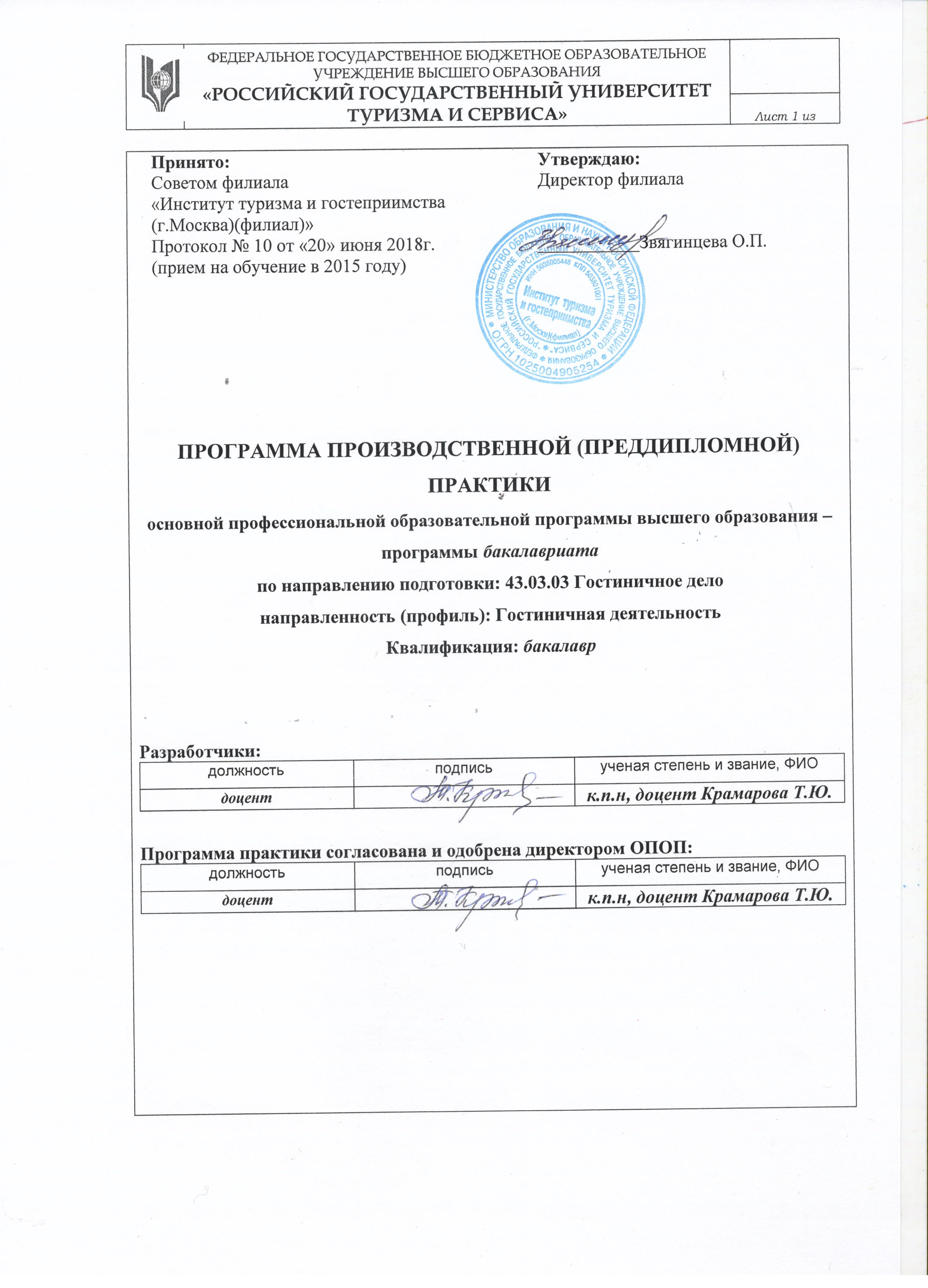 1. Аннотация программы практикиВид практики: производственная.	 Тип практики – преддипломная практика 	Форма проведения практики – дискретно. 	Способы проведения практики: стационарная, выездная. 	Преддипломная практика проводится для выполнения выпускной квалификационной работы и является обязательной. Преддипломная практика является частью второго блока программы прикладного бакалавриата 43.03.03 Гостиничное дело и относится к базовой части программы. Цель практики – освоение профессиональных компетенций соответствующих видов деятельности.	Цель прохождения практики – овладение и закрепление профессиональных умениями и навыками производственно-технологической и организационно-управленческой деятельности в гостеприимстве, освоение профессией индустрии гостеприимства, также сбора информации для написания выпускной квалификационной работы по направлению подготовки 43.03.03 Гостиничное дело профиль «Гостиничная деятельность». 	Преддипломная практика проводится выездным способом (в сторонних организациях сферы гостеприимства, в том числе зарубежных) или стационарным способом (научно-исследовательских лабораторий и научно-образовательных центров ФГБОУ ВО «РГУТИС».	Преддипломная практика базируется на знании всех предшествующих дисциплин ОПОП.	Преддипломная практика направлена на формирование следующих компетенций выпускника:-  готовность к применению современных технологий для формирования и предоставления гостиничного продукта, соответствующего требованиям потребителей (ПК-1);- готовность к разработке и предоставлению гостиничного продукта, в том числе в соответствии с требованиями потребителя, на основе новейших информационных и коммуникационных технологий (ПК-2);- владение навыками определения и анализа затрат гостиничного предприятия и других средств размещения (ПК-3);- готовность анализировать результаты деятельности функциональных подразделений гостиниц и других средств размещения, уровень обслуживания потребителя, делать соответствующие выводы (ПК-4);- способность контролировать выполнение технологических процессов и должностных инструкций в гостиничной деятельности, готовность к организации работ по подтверждению соответствия системе классификации гостиниц и других средств размещения (ПК-5).	Содержание преддипломной практики охватывает круг вопросов, связанных с изучением специфики деятельности организаций и структуры организации и ее управление; изучением стратегического и тактического планов организаций; изучением правовых форм гостиничных предприятий; изучением источников финансирования предприятий; изучением структуры оборотных и  необоротных фондов предприятий; изучением планирования баланса рабочего времени и фонда зарплаты; изучением перспективного и текущего планов гостиничного предприятия; технологии формирования, продвижения и реализации гостиничного продукта; использования средства труда: оргтехника, правовые, нормативные и учетные документы; функционирования первичные трудовые коллективы; освоение профессией индустрии гостеприимства. В ходе прохождения практики студент может выполнять также индивидуальные задания, в том числе научно-исследовательского характера. Общая трудоёмкость преддипломной практики составляет 9 зачётных единиц, 324 часа. Преддипломная практика проводится на 4 курсе в 8 семестре продолжительностью 6 недель для очной формы обучения и на 5 курсе в 9 семестре для заочной формы обучения.  Программой производственной практики предусмотрены следующие виды контроля: промежуточная аттестация в форме дифференцированного зачёта в 8 семестре для очной формы обучения и в 9 семестре для заочной формы обучения, включающая защиту отчёта по практике. Основные навыки и умения, полученные в ходе прохождения преддипломной практики, должны быть использованы в дальнейшем в процессе итоговой государственной аттестации. 2. Перечень планируемых результатов обучения при прохождении практики, соотнесенные с планируемыми результатами освоения образовательной программы3. Место практики в структуре ОПОП:3.1 Предшествующие и последующие дисциплины и виды практик4. Трудоемкость практикиПрактика проводится в форме контактной работыДля очной формы обученияДля заочной формы обучения5. Содержание и формы отчётности по практике 5.1 Содержание практики, структурированное по закрепляемым навыкам/видам деятельности с указанием отведенного на них количества академических часов и видов выполняемых работ5.2. Содержание заданий и форм отчетности по разделам практики5.2.1 Наименование раздела практики: преддипломная 5.2.2. Наименование раздела практики: преддипломная Заочное отделение 9 семестр6. Фонд оценочных средств для проведения промежуточной аттестации обучающихся по практике 6.1. Перечень компетенций с указанием этапов их формирования в процессе освоения образовательной программы 6.2. Описание показателей и критериев оценивания компетенций на разных этапах их формирования, описание шкал оцениванияДля описания показателей и критериев оценивания компетенций на разных этапах ее формирования по учебной практике и описания шкал оценивания выполнен единый подход согласно балльно-рейтинговой технологии, которая предусматривает единые условия контроля (принимаются в период прохождения преддипломной3 мероприятия текущего контроля) и оценивания, а именно: Первая «контрольная точка» 1 раздел практики – 0-25 Вторая «контрольная точка»  2 раздел практики – 0-25 Третья «контрольная точка» 3 раздел практики – 0-50. Результаты текущего контроля успеваемости учитываются при выставлении оценки в ходе промежуточной аттестации. Для допуска к промежуточной аттестации обучающийся должен выполнить все мероприятия текущего контроля по дисциплине (не иметь задолженностей по текущей контролю успеваемости) и набрать в общей сложности не менее 51 балла.Перевод рейтинговых баллов в итоговую 5 – балльную шкалу оценку осуществляется в соответствии с таблицей.* при условии выполнения всех заданий текущего контроля успеваемости6.3. Типовые контрольные задания или иные материалы, необходимые для оценки знаний, умений, навыков и (или) опыта деятельности, характеризующих этапы формирования компетенций в процессе освоения образовательной программы. 6.4. Методические материалы, определяющие процедуры оценивания знаний, умений, навыков и (или) опыта деятельности, характеризующих этапы формирования компетенций.Для оценки учебных достижений обучающихся используется балльно-рейтинговая технология, которая основана на единых требованиях к студентам, предполагающих в процессе учебной практики прохождение фиксированного количества мероприятий текущего контроля успеваемости. Балльно-рейтинговая технология оценки успеваемости студентов базируется на следующих принципах: - реализации компетентностного  подхода к результатам обучения в образовательном процессе; - индивидуализации обучения; - модульном принципе структурирования учебного процесса; - вариативности форм контроля и гибкой модели оценивания успеваемости студентов; - открытости процедур контроля и результатов оценки текущей успеваемости студентов; - единства требований, предъявляемых к работе студентов в ходе освоения программы дисциплины; - строгом соблюдении исполнительской дисциплины всеми участниками образовательного процесса. Балльно-рейтинговая система предназначена для повышения мотивации учебной деятельности студентов, для объективности и достоверности оценки уровня их подготовки и используется в качестве одного из элементов управления учебным процессом в университете. Получение баллов позволяет студентам четко понимать механизм формирования оценки по практике, что исключит конфликтные ситуации при получении итоговой оценки; осознавать необходимость систематической и регулярной работы; стимулировать саморазвитие и самообразование.7. Информационно-коммуникационное обеспечение проведения практики7.1. Основная литератураОрганизация гостиничного дела : учебное пособие / Л.И. Черникова под ред. — Москва : КноРус, 2016. Режим доступа: https://www.book.ru/book/919209 Гостиничный бизнес и индустрия размещения туристов : учебное пособие / И.С. Барчуков, Л.В. Баумгартен, Ю.Б. Башин, А.В. Зайцев. — Москва : КноРус, 2016. Режим доступа: https://www.book.ru/book/918753 7.2. Дополнительная литератураБыстров С.А. Организация гостиничного дела: учебное пособие / С.А. Быстров. – М.: ФОРУМ: ИНФРА-М, 2016. – 432 с. - Режим доступа: http://znanium.com/bookread2.php?book=529356Организация обслуживания в гостиницах и туристских комплексах: Учебное пособие / А.В. Сорокина. - М.: Альфа-М: НИЦ ИНФРА-М, 2014. -   ЭБС Znanium.com Режим доступа: http://znanium.com/bookread2.php?book=430064 Семеркова Л. Н. Технология и организация гостиничных услуг: Учебное пособие / Л.Н. Семеркова, В.А. Белякова, Т.И. Шерстобитова и др. - М.: НИЦ ИНФРА-М, 2015. ЭБС Znanium.com Режим доступа: http://znanium.com/catalog/product/473650 7.3. Перечень ресурсов информационно-телекоммуникационной сети «Интернет» Альянс отельеров России http://www.hoteliers-u.pro/Документы. Новости. Официальная статистика. Профессиональные стандарты. Официальный сайт Федерального агентства по туризму РФ. http://www.russiatourism.ru/Ежедневная электронная газета Российского Союза Туриндустрии http://ratanews.ru/Законодательство. Все важные международные и российские документы.  Новости. Статистика.  Официальный сайт Российского Союза Туриндустрии http://www.rostourunion.ru/Издание Hotelier.pro http://hotelier.pro/Независимый гостиничный альянс http://openhospitality.org/Портал Pro Hotel http://prohotel.ru/Постановление Правительства РФ от 09.10.2015 N 1085 «Об утверждении Правил предоставления гостиничных услуг в Российской Федерации» http://base.consultant.ru/cons/cgi/online.cgi?req=doc;base=LAW;n=187292;fld=134;dst=1000000001,0;rnd=0.5504258363507688Приказ Министерства культуры №1215 о классификации http://premier-deal.ru/assets/files/prikaz_minkult_11_07_2014.pdfРоссийская гостиничная ассоциация http://rha.ru/Сообщество профессионалов гостиничного бизнеса http://www.frontdesk.ru/Туристская информация по регионам мира. Официальный сайт издания Тонкости туризма. http://tonkosti.ru/%D0%A2%D0%BE%D0%BD%D0%BA%D0%BE%D1%81%D1%82%D0%B8_%D1%82%D1%83%D1%80%D0%B8%D0%B7%D0%BC%D0%B0Федерация рестораторов и отельеров России http://frio.ru/7.4. Перечень программного обеспечения, современных профессиональных баз данных и информационных справочных системам MicrosoftWindowsMicrosoftOfficeБаза данных государственной статистики Федеральной службы государственной статистикиhttp://www.gks.ru/wps/wcm/connect/rosstat_main/rosstat/ru/statistics/База социологических данных Всероссийского центра изучения общественного мнения https://wciom.ru/database/  – 8. Материально-техническая база, необходимая для проведения практики.ПриложенияМИНОБРНАУКИ РОССИИФЕДЕРАЛЬНОЕ ГОСУДАРСТВЕННОЕ БЮДЖЕТНОЕ ОБРАЗОВАТЕЛЬНОЕ УЧРЕЖДЕНИЕ ВЫСШЕГО ОБРАЗОВАНИЯ«РОССИЙСКИЙ ГОСУДАРСТВЕННЫЙ УНИВЕРСИТЕТ ТУРИЗМА И СЕРВИСА»Институт туризма и гостеприимства (г.Москва) (филиал)ОТЧЕТо прохождении преддипломной практикистудента группы __________ курса ________ направление подготовки 43.03.03 Гостиничное делоФамилия _________________________________________________________Имя _____________________________________________________________Отчество _________________________________________________________Место прохождения практики _______________________________________                                                     полное название предприятия, адрес, телефон_________________________________________________________________Время прохождения практики _______________________________________Руководитель практики __________ ___________________________________________________________________________________________________		(фамилия, имя, отчество, ученая степень, ученое звание)Руководитель практики от организации (предприятия, учреждения) ____________________________________________________________________________________________________________				(фамилия, имя, отчество, должность)                                Отчет выполнил ____________-___________________________                                                                                                                 дата и подпись                                Отчет защищен с оценкой _______  ____________________________                                                                                                                 дата и подпись20 ___г.(2-ой  лист отчета после титульного листа)ОГЛАВЛЕНИЕДоговор на прохождение преддипломной практики студент получает за месяц до начала практики, подписывает  на месте прохождения  практики и за 2 недели до начала практики сдает руководителю ООП 43.03.03 Гостиничное дело.Примечание: нумерация страниц отчета должна быть сквозной, учитывая и приложения, первым считается титульный лист, но на нем номер не проставляется, порядковый номер 2 ставится на листе ОглавлениеИНДИВИДУАЛЬНОЕ ЗАДАНИЕна прохождение преддипломной практикиСтудент ________________________________________________________ (ФИО)курс ________ уч.группа______________ направление подготовки 43.03.03 Гостиничное делоСрок прохождения с_____________________ по_______________________Руководитель практики – ППС ФГБОУ ВО «РГУТИС» _________________________  /____________________/(подпись)                                                      (ФИО)  «______»_______________ 20__г.Руководитель  ________________________________________________________________                                                                     (организация)                                                  	__________________________________________ /_________________________/                                  (подпись)                                                         (ФИО)«______»_________________20__г.Примечание 1: В индивидуальном задании намечается не менее трех пунктов для преддипломной практики. В графе 3 указывается либо конкретная дата (например: 13.02), либо период (например: 14.02 – 16.02), либо указывается срок выполнения – постоянно или же – в течение прохождения практики. 2: В графе 4 делается отметка - выполнено, не выполнено - Руководителем практики от организации по мере  выполнения задания.О Т З Ы В – Х А Р А К Т Е Р И С Т И К АНа ______________________________________________________                                  (ФИО  практиканта) студента ___________ курса, уч. группы ______________________ проходившего преддипломную практику   __________________________________________________________                                                    (наименование организации)_______________________________________________ (вкачестве)                 начало практики __________окончание практики ___________Краткие рекомендации руководителю при написании характеристики-отзыва:1. Успехи в овладении практическими умениями и навыками по направлению подготовки за время практики.2.Отношение к работе (интерес, инициативность, оперативность, исполнительность, соблюдение трудовой дисциплины и другое)3. Качество выполненной студентом работы.4 Умение студента анализировать ситуации и принимать по ним решения.5. Отношение к выполнению программы практики6. ОценкаРуководитель  _________________________________________________________________                                                                        (организация)                                                  	__________________________________________ /_________________________/                                  (подпись)                                                         (ФИО) «______»_________________20__г.Примечание: Отзыв-характеристика  о прохождении практики составляется произвольно с отражением указанных вопросов, а также других данных характеризующих студента–практиканта.МИНОБРНАУКИ РОССИИФЕДЕРАЛЬНОЕ ГОСУДАРСТВЕННОЕ БЮДЖЕТНОЕ ОБРАЗОВАТЕЛЬНОЕ УЧРЕЖДЕНИЕ ВЫСШЕГО ОБРАЗОВАНИЯ«РОССИЙСКИЙ ГОСУДАРСТВЕННЫЙ УНИВЕРСИТЕТ ТУРИЗМА И СЕРВИСА»Институт туризма и гостеприимства (г.Москва) (филиал)Рабочий график (план)прохождения преддипломной практикистудент _________________________________________________________( курс, группа, фамилия, имя отчество)место прохождения практики ___________________________________________________________________________________________________________________                                  Руководитель практики                           ___________________________						___________________________						___________________________                                                         (уч. звание, должность; фио)Руководитель практики  от организации     ___________________________						___________________________						___________________________                                                         (уч. звание, должность; фио)_________________                       ___________________________        (оценка)                                                                         (подпись)20 ___г.ОФОРМЛЕНИЕ СТУДЕНТА НА ПРАКТИКУПриказ о направлении на практику № _______ от «___» _____________ 20___ г.Срок практики с «___» ____________ 20___ г. по «___» _____________ 20___ г.Место прохождения практики __________________________________________(город, полное наименование предприятия)_________________________________________________________________Руководитель практики _______________________________________________________________________Инструктаж по технике безопасности:- вводный ___________________________________________________________(Должность, ФИО  ответственного лица,  подпись)«___» _____________ 20___ г.- первичный в организации (предприятии, учреждении) ___________________________________________________________________________				(Должность, ФИО  ответственного лица,  подпись)«___» _____________ 20___ г.- повторный, связанный с переменой рабочего места ________________________________________________________________			(Должность, ФИО  ответственного лица,  подпись)«___» _____________ 20___ г.Прибыл в организацию (предприятие) 	«______» _____________ 20____г.Выбыл из  организации  (предприятия) 	«_____» ______________ 20____г.Руководитель практики от организации  (предприятия, учреждения)________________________________________________________________(Должность, ФИО  ответственного лица,  подпись)Учет ежедневной работы студента в соответствиис Рабочим графиком, программой и заданиемПО ПРОХОЖДЕНИЮ ПРЕДДИПЛОМНОЙ ПРАКТИКИСтудент ________________________________________________________ (ФИО)курс _______ уч.группа____________ направление подготовки 43.03.03 Гостиничное делоСрок прохождения с_____________________ по_______________________Место практики _______________________________________                                      (наименования организации)Срок прохождения     с _________________по_________________Руководитель____________________________________________________       (организации)_______________     /___________________________________________---__________/        (подпись)                                         (ФИО) «____»___________20__г.Примечание: Рабочий график  является одним из основных документов, в котором студент ежедневно кратко записывают все, что им проделано за день прохождения практики. Ежедневная запись в рабочем графике заверяется подписью руководителя практики от предприятия (организации).ОТЧЕТо прохождении преддипломной практики _____________________________________________________________ (наименование организации)в период с «____»_____________20____г.  по «___»______________20__г.Введение(время, место, наименование организации, где студент проходил практику, в каком качестве работал студент, какие работы выполнены студентом, задачи стоящие перед студентом непосредственно в процессе прохождения практики и пути их достижения). – 1,5 – 3  листа. Основная частьОписание выполнения заданий с формулированием целей, задач, обоснованием этапов и методов выполнения, с анализом результатов. ЗаключениеВ заключении студент  делает аналитические выводы, связанные с прохождением практики (теоретические и практические вопросы, возникшие у студента в связи с изучением деятельности органа места прохождения практики, освещение причин их возникновения и способов решения, предложения по совершенствованию законодательства и др.). Студент обобщает работу и формирует общий вывод, о том, насколько практика способствовала углублению и закреплению теоретических знаний об изученных понятиях и категориях различных отраслей права, овладению практическими навыками работы. Указывает, что нового он узнал в результате прохождения практики, какую пользу она принесла,  какие трудности встретились в работе, а также свое мнение о возможном улучшении деятельности органа, практические рекомендации. – 1,5 – 3 листа.ппИндекс компетенцииПланируемые результаты обучения(компетенции или ее части)ппИндекс компетенцииПланируемые результаты обучения(компетенции или ее части)ПК-1Готовность к применению современных технологий для формирования и предоставления гостиничного продукта, соответствующего требованиям потребителейПК-2готовность к разработке и предоставлению гостиничного продукта, в том числе в соответствии с требованиями потребителя, на основе новейших информационных и коммуникационных технологийПК-3Владение навыками определения и анализа затрат гостиничного предприятия и других средств размещенияПК-4Готовность анализировать результаты деятельности функциональных подразделений гостиниц и других средств размещения, уровень обслуживания потребителя, делать соответствующие выводыПК-5Способность контролировать выполнение технологических процессов и должностных инструкций в гостиничной деятельности, готовность к организации работ по подтверждению соответствия системе классификации гостиниц и других средств размещенияНомер семестраПредшествующие дисциплины и виды практикПоследующие дисциплины и виды практикНомер семестра1История1Философия1-3Иностранный язык1,2Физическая культура и спорт1Право1-4Технологии делового общения2Безопасность жизнедеятельности1Ресурсосбережение1Сервисная деятельность4Инновации в профессиональной деятельности2,3Экономика и предпринимательство2Менеджмент2,3Стандартизация и управление качеством3Маркетинг2-4Информационное обеспечение профессиональной деятельности1,2Основы гостиничного дела4Социально-экономическая статистика в гостиничной деятельности3,4Технология и организация общественного питания в гостинице4-6Второй иностранный язык в профессиональной деятельности4-7Ресурсы индустрии гостеприимства5-8Технологии обслуживания в индустрии гостеприимства2Технологии обслуживания в туризме5Бизнес-планирование в гостиничной деятельности5Планирование деятельности предприятий туризма и гостеприимства5-7Индустрия туризма и гостеприимства в России и за рубежом5-7Тенденции развития туризма и гостеприимства в России и за рубежом7Правовое обеспечение туризма и гостеприимства7Правовое обеспечение профессиональной деятельности5-7Разработка гостиничного продукта5-7Формирование гостиничного продукта1Введение в технологию обслуживания6Управление проектами6Управление человеческими ресурсами1-6Элективные дисциплины по физической культуре и спорту2,3Практика по получению первичных профессиональных умений и навыков4-7Практика по получению профессиональных умений и опыта профессиональной деятельности8Технологическая практикаНомер курсаНомер семестраОбъем в зачетных единицахПродолжительность практикиПродолжительность практикиНомер курсаНомер семестраОбъем в зачетных единицахВ неделяхВ академических часах4896324Номер курсаНомер семестраОбъем в зачетных единицахПродолжительность практикиПродолжительность практикиНомер курсаНомер семестраОбъем в зачетных единицахВ неделяхВ академических часах5996324Номер недели семестраНаименование раздела практики Наименование закрепляемых навыков/видов деятельностиКоличество академических часов, отводимых на каждый вид работПроизводственная практикаМодуль 3. Преддипломная практикаПроизводственная практикаМодуль 3. Преддипломная практикаПроизводственная практикаМодуль 3. Преддипломная практикаПроизводственная практикаМодуль 3. Преддипломная практика9/8Анализ деятельности гостиничного предприятия,  факторов организационной среды анализировать внешнюю и внутреннюю среду гостиничного предприятия и использовать инновационные технологиипри формировании и реализации нового гостиничного продукта; (ПК-1)навыки оценки  эффективности деятельности департаментов (служб, отделов) гостиничного комплекса; определения и анализа затрат.  (ПК-3)5410/8Анализ деятельности гостиничного предприятия,  факторов организационной среды навыки и методы разработки и продвижения  гостиничного продукта  в соответствие с требованиями потребителей; (ПК-1)5411/8Анализ качества выполняемых работ функциональными подразделениями гостиницыспособы оценки соответствия качества выполняемых работ разработанным на предприятии регламентам и стандартам (ПК-4)5412/8Анализ качества выполняемых работ функциональными подразделениями гостиницыметоды стимулирования и повышения мотивации подчиненных, обеспечения их лояльности (ПК-4)контролировать выполнение технологических процессов и должностных инструкций в гостиничной деятельности в соответствии с требованиями системы классификации гостиниц и других средств размещения (ПК-5)5413/8Анализ уровня материально-технического состояния и качества услуг и их соответствие требованиям системы классификациианализировать потребности в материальных ресурсах и персонале, принимать меры по их изменению; (ПК-5)5413/8Анализ уровня материально-технического состояния и качества услуг и их соответствие требованиям системы классификациинавыки оценки соответствия гостиничного комплекса системе классификации гостиниц и иных средств размещения (ПК-5)5414/8Разработка инновационных гостиничных продуктов и программ обслуживания в соответствии с требованиями потребителя, на основе новейших информационных и коммуникационных технологий (в том числе в  соответствии с выбранной концепцией развития  гостиничного комплекса)навыками разработки  инновационных гостиничных продуктов на основе новейших информационных и коммуникационных технологий (в том числе в  соответствии с выбранной концепцией развития  гостиничного комплекса) (ПК-2)54Наименование закрепляемых навыков/видов деятельности ЗаданиеЗаданиеАкадемические часыФорма контроля (п/у)Форма контроля (п/у)Форма контроля (п/у)Форма контроля (п/у)Наименование закрепляемых навыков/видов деятельности ЗаданиеЗаданиеАкадемические часыФорма контроля (п/у)Вид контрольного мероприятияТребования к содержанию отчетных материаловСроки предоставления отчетных материалов(неделя)навыки анализа внешней и внутренней среды гостиничного предприятия;навыки оценки  эффективности деятельности департаментов (служб, отделов) гостиничного комплекса; определения и анализа затрат;Провести анализ организации и технологии обслуживания гостиничного предприятия,  факторов организационной среды, выявить  недостатки и предложить мероприятия по совершенствованию деятельности 5454п/уОтчётРаздел, посвящённый анализу  организации и технологии обслуживания гостиничного предприятия: SWOT – анализу; анализу оценки эффективности деятельности департаментов (служб, отделов) результатом которого являются:-  предложения по совершенствованию или разработке новых гостиничных продуктов на основе новейших информационных и коммуникационных технологий;- разработка алгоритмов технологических, информационных и трудовых ресурсов в соответствии с требованиями потребителей.9  неделянавыки и методы разработки и продвижения  гостиничного продукта  в соответствие с требованиями потребителей;Провести анализ организации и технологии обслуживания гостиничного предприятия,  факторов организационной среды, выявить  недостатки и предложить мероприятия по совершенствованию деятельности 5454п/уОтчетРаздел, посвящённый анализу  организации и технологии обслуживания гостиничного предприятия: SWOT – анализу; анализу оценки эффективности деятельности департаментов (служб, отделов) результатом которого являются:-  предложения по совершенствованию или разработке новых гостиничных продуктов на основе новейших информационных и коммуникационных технологий;- разработка алгоритмов технологических, информационных и трудовых ресурсов в соответствии с требованиями потребителей.10 неделяспособы оценки соответствия качества выполняемых работ разработанным на предприятии регламентам и стандартамПровести анализ качества выполняемых работ функциональным подразделением, разработанным на гостиничном предприятии регламентам и стандартам, требованиями системы классификации гостиниц 5454п/уОтчетРаздел, посвящённый оценке качества выполняемых работ в соответствии с регламентами и стандартами и выявить недостатки.В результате анализа предложить совершенствование разработки и применения стандартов и технологий деятельности11 неделя12 неделяметоды стимулирования и повышения мотивации подчиненных, обеспечения их лояльности; контролировать выполнение технологических процессов и должностных инструкций в гостиничной деятельности в соответствии с требованиями системы классификации гостиниц и других средств размещенияПровести анализ качества выполняемых работ функциональным подразделением, разработанным на гостиничном предприятии регламентам и стандартам, требованиями системы классификации гостиниц 5454п/уОтчетРаздел, посвящённый анализу качества выполнения технологических процессов и должностных инструкций в соответствии с требованиями системы классификации гостиниц и других средств размещения.В результате анализа предложить мероприятия по  стимулированию и повышения мотивации подчиненных, во взаимосвязи с качеством выполнения работ (KPI)11 неделя12 неделяметоды стимулирования и повышения мотивации подчиненных, обеспечения их лояльности; контролировать выполнение технологических процессов и должностных инструкций в гостиничной деятельности в соответствии с требованиями системы классификации гостиниц и других средств размещенияПровести анализ качества выполняемых работ функциональным подразделением, разработанным на гостиничном предприятии регламентам и стандартам, требованиями системы классификации гостиниц 5454п/уОтчетРаздел, посвящённый анализу качества выполнения технологических процессов и должностных инструкций в соответствии с требованиями системы классификации гостиниц и других средств размещения.В результате анализа предложить мероприятия по  стимулированию и повышения мотивации подчиненных, во взаимосвязи с качеством выполнения работ (KPI)навыки оценки качества и соответствия гостиничного комплекса системе классификации гостиниц и иных средств размещения анализа потребности в материальных ресурсах и персонале, принимать меры по их изменениюПровести анализ уровня качества услуг и их соответствие требованиям системы классификации гостиниц и иных средств размещения материально-технического состояния5454п/уотчетРаздел, посвящённый оценке соответствия материально-технического состояния и качества услуг гостиничного комплекса системе классификации гостиниц и иных средств размещения.В результате проведенного анализа определить потребность материальных ресурсах и персонале и предложить мероприятия по совершенствованию  качества гостиничных услуг13 неделянавыки разработки и предоставления  инновационных гостиничных продуктов на основе новейших информационных и коммуникационных технологий (в том числе в  соответствии с выбранной концепцией развития  гостиничного комплекса) Разработка инновационных гостиничных продуктов и программ обслуживания в соответствии с требованиями потребителя, на основе новейших информационных и коммуникационных технологий (в том числе в  соответствии с выбранной концепцией развития  гостиничного комплекса)5454п/уОтчетРаздел, посвящённый поиску новых форм обслуживания и предоставления инновационных гостиничных продуктовВ результате проведенного анализа и поиска новых  форм обслуживания и предоставления гостиничных продуктов (в том числе с использованием информационных и коммуникационных технологий)разработать предложения по совершенствованию деятельности гостиничного предприятия и/или инновационные гостиничные продукты14 неделяНаименование закрепляемых навыков/видов деятельности ЗаданиеАкадемические часыАкадемические часыФорма контроля (п/у)Форма контроля (п/у)Форма контроля (п/у)Форма контроля (п/у)Наименование закрепляемых навыков/видов деятельности ЗаданиеАкадемические часыАкадемические часыФорма контроля (п/у)Вид контрольного мероприятияТребования к содержанию отчетных материаловСроки предоставления отчетных материалов(неделя)навыки анализа внешней и внутренней среды гостиничного предприятия;навыки оценки  эффективности деятельности департаментов (служб, отделов) гостиничного комплекса; определения и анализа затрат;Провести анализ организации и технологии обслуживания гостиничного предприятия,  факторов организационной среды, выявить  недостатки и предложить мероприятия по совершенствованию деятельности Провести анализ организации и технологии обслуживания гостиничного предприятия,  факторов организационной среды, выявить  недостатки и предложить мероприятия по совершенствованию деятельности 54п/уОтчётРаздел, посвящённый анализу  организации и технологии обслуживания гостиничного предприятия: SWOT – анализу; анализу оценки эффективности деятельности департаментов (служб, отделов) результатом которого являются:- предложения по совершенствованию или разработке новых гостиничных продуктов на основе новейших информационных и коммуникационных технологий;- разработка алгоритмов технологических, информационных и трудовых ресурсов в соответствии с требованиями потребителей.9  неделянавыки и методы разработки и продвижения  гостиничного продукта  в соответствие с требованиями потребителей;Провести анализ организации и технологии обслуживания гостиничного предприятия,  факторов организационной среды, выявить  недостатки и предложить мероприятия по совершенствованию деятельности Провести анализ организации и технологии обслуживания гостиничного предприятия,  факторов организационной среды, выявить  недостатки и предложить мероприятия по совершенствованию деятельности 54п/уОтчетРаздел, посвящённый анализу  организации и технологии обслуживания гостиничного предприятия: SWOT – анализу; анализу оценки эффективности деятельности департаментов (служб, отделов) результатом которого являются:- предложения по совершенствованию или разработке новых гостиничных продуктов на основе новейших информационных и коммуникационных технологий;- разработка алгоритмов технологических, информационных и трудовых ресурсов в соответствии с требованиями потребителей.10 неделяспособы оценки соответствия качества выполняемых работ разработанным на предприятии регламентам и стандартамПровести анализ качества выполняемых работ функциональным подразделением, разработанным на гостиничном предприятии регламентам и стандартам, требованиями системы классификации гостиниц Провести анализ качества выполняемых работ функциональным подразделением, разработанным на гостиничном предприятии регламентам и стандартам, требованиями системы классификации гостиниц 54п/уОтчетРаздел, посвящённый оценке качества выполняемых работ в соответствии с регламентами и стандартами и выявить недостатки.В результате анализа предложить совершенствование разработки и применения стандартов и технологий деятельности11 неделя12 неделяметоды стимулирования и повышения мотивации подчиненных, обеспечения их лояльности; контролировать выполнение технологических процессов и должностных инструкций в гостиничной деятельности в соответствии с требованиями системы классификации гостиниц и других средств размещенПровести анализ качества выполняемых работ функциональным подразделением, разработанным на гостиничном предприятии регламентам и стандартам, требованиями системы классификации гостиниц Провести анализ качества выполняемых работ функциональным подразделением, разработанным на гостиничном предприятии регламентам и стандартам, требованиями системы классификации гостиниц 54п/уОтчетРаздел, посвящённый анализу качества выполнения технологических процессов и должностных инструкций в соответствии с требованиями системы классификации гостиниц и других средств размещения.В результате анализа предложить мероприятия по  стимулированию и повышения мотивации подчиненных, во взаимосвязи с качеством выполнения работ (KPI)11 неделя12 неделяметоды стимулирования и повышения мотивации подчиненных, обеспечения их лояльности; контролировать выполнение технологических процессов и должностных инструкций в гостиничной деятельности в соответствии с требованиями системы классификации гостиниц и других средств размещенияПровести анализ качества выполняемых работ функциональным подразделением, разработанным на гостиничном предприятии регламентам и стандартам, требованиями системы классификации гостиниц Провести анализ качества выполняемых работ функциональным подразделением, разработанным на гостиничном предприятии регламентам и стандартам, требованиями системы классификации гостиниц 54п/уОтчетРаздел, посвящённый анализу качества выполнения технологических процессов и должностных инструкций в соответствии с требованиями системы классификации гостиниц и других средств размещения.В результате анализа предложить мероприятия по  стимулированию и повышения мотивации подчиненных, во взаимосвязи с качеством выполнения работ (KPI)11 неделя12 неделяметоды стимулирования и повышения мотивации подчиненных, обеспечения их лояльности; контролировать выполнение технологических процессов и должностных инструкций в гостиничной деятельности в соответствии с требованиями системы классификации гостиниц и других средств размещенияПровести анализ качества выполняемых работ функциональным подразделением, разработанным на гостиничном предприятии регламентам и стандартам, требованиями системы классификации гостиниц Провести анализ качества выполняемых работ функциональным подразделением, разработанным на гостиничном предприятии регламентам и стандартам, требованиями системы классификации гостиниц 54п/уОтчетРаздел, посвящённый анализу качества выполнения технологических процессов и должностных инструкций в соответствии с требованиями системы классификации гостиниц и других средств размещения.В результате анализа предложить мероприятия по  стимулированию и повышения мотивации подчиненных, во взаимосвязи с качеством выполнения работ (KPI)12 неделянавыки оценки соответствия гостиничного комплекса системе классификации гостиниц и иных средств размещения анализа потребности в материальных ресурсах и персонале, принимать меры по их изменению Провести анализ уровня и качества услуг и уровня материально-технического состояния и их соответствие требованиям системы классификации гостиниц и иных средств размещенияПровести анализ уровня и качества услуг и уровня материально-технического состояния и их соответствие требованиям системы классификации гостиниц и иных средств размещения54п/уотчетРаздел, посвящённый оценке качества услуг и соответствия материально-технического состояния и качества услуг гостиничного комплекса системе классификации гостиниц и иных средств размещения.В результате проведенного анализа определить потребность материальных ресурсах и персонале и предложить мероприятия по совершенствованию  качества гостиничных услуг13 неделя№ппИндекс компе-тенцииСодержание компетенции (или ее части)Раздел  практики, обеспечивающий этапы формирования компетенции (или ее части) В результате прохождения раздела практики, обеспечивающего формирование компетенции (или ее части) обучающийся должен:В результате прохождения раздела практики, обеспечивающего формирование компетенции (или ее части) обучающийся должен:В результате прохождения раздела практики, обеспечивающего формирование компетенции (или ее части) обучающийся должен:№ппИндекс компе-тенцииСодержание компетенции (или ее части)Раздел  практики, обеспечивающий этапы формирования компетенции (или ее части) Знатьуметьвладеть2ПК-1готовность к применению современных технологий для формирования и предоставления гостиничного продукта, соответствующего требованиям потребителейАнализ деятельности гостиничного предприятияметодики изучения: - гостиничного рынка, направления и перспективы его развития на федеральном, региональном и муниципальном уровнях; - типологии потребителей;- SWOT-анализ анализировать внешнюю и внутреннюю среду гостиничного предприятия и использовать инновационные технологии при формировании и реализации нового гостиничного продукта  методами разработки и продвижения  гостиничного продукта  в соответствие с требованиями потребителей; ПК-2готовность к разработке и предоставлению гостиничного продукта, в том числе в соответствии с требованиями потребителя, на основе новейших информационных и коммуникационных технологийРазработка инновационных гостиничных продуктов и программ обслуживания в соответствии с требованиями потребителя, на основе новейших информационных и коммуникационных технологий (в том числе в  соответствии с выбранной концепцией развития  гостиничного комплекса)современные технологии исследования  потребителей гостиничных продуктовиспользовать информационные и коммуникационные технологии при разработке и предоставлении  инновационных гостиничных продуктов  навыками разработки  инновационных гостиничных продуктов на основе новейших информационных и коммуникационных технологий (в том числе в  соответствии с выбранной концепцией развития  гостиничного комплекса)ПК-3владение навыками определения и анализа затрат гостиничного предприятия и других средств размещенияАнализ деятельности гостиничного предприятияметоды оценки и планирования потребностей департаментов (служб, отделов) в материальных ресурсах и персонале осуществлять планирование и организацию деятельности департаментов (служб, отделов) гостиничного комплексанавыками осуществления координации и контроля, проведения оценки эффективности деятельности департаментов (служб, отделов) гостиничного комплексаПК-4готовность анализировать результаты деятельности функциональных подразделений гостиниц и других средств размещения, уровень обслуживания потребителя, делать соответствующие выводыАнализ качества выполняемых работ функциональными подразделениями гостиницыАнализ  факторов организационной среды гостиничного предприятия (SWOT – анализ)определение форм и методов контроля бизнес-процессов департаментов (служб, отделов) гостиничного комплексаанализировать результаты деятельности функциональных подразделений гостиниц и потребности в материальных ресурсах и персонале, принимать меры по их изменениюспособами оценки соответствия качества выполняемых работ разработанным на предприятии регламентам и стандартам;методами стимулирования и повышения мотивации подчиненных, обеспечения их лояльностиПК-5способность контролировать выполнение технологических процессов и должностных инструкций в гостиничной деятельности, готовность к организации работ по подтверждению соответствия системе классификации гостиниц и других средств размещенияАнализ уровня материально-технического состояния и качества услуг и их соответствие требованиям системы классификациитребования системы классификации гостиниц и других средств размещенияконтролировать выполнение технологических процессов и должностных инструкций в гостиничной деятельности в соответствии с требованиями системы классификации гостиниц и других средств размещениянавыки оценки соответствия гостиничного комплекса системе классификации гостиниц и иных средств размещенияанализировать потребности в материальных ресурсах и персонале, принимать меры по их изменению;Баллы за семестрАвтоматическая оценкаАвтоматическая оценкаБаллы за зачетБаллы за экзаменОбщая сумма балловИтоговая оценкаБаллы за семестрзачетэкзаменБаллы за зачетБаллы за экзаменОбщая сумма балловИтоговая оценка90-100*зачет5 (отлично)--90-1005 (отлично)71-89*зачет4 (хорошо)-0-2071-8990-1004 (хорошо)5 (отлично)51-70*зачет3 (удовлетворительно)-0-2051-7071-89903 (удовлетворительно)4 (хорошо)5 (отлично)50 и менеенедопуск к зачету, экзаменунедопуск к зачету, экзамену--50 и менее2 (неудовлетворительно), незачетнеделянеделяРаздел  практики, обеспечивающий формирование компетенции (или ее части)Вид и содержание контрольного заданияТребования к выполнению контрольного задания и срокам сдачи9/8Анализ деятельности гостиничного предприятия,  факторов организационной средыАнализ деятельности гостиничного предприятия,  факторов организационной средыРаздел, посвящённый анализу  организации и технологии обслуживания гостиничного предприятия, внешней и внутренней среды, результатом которого является:SWOT – анализ9 неделяПроводится устно, подтверждение проведения в письменном отчёте 10/8Анализ деятельности гостиничного предприятия,  факторов организационной средыАнализ деятельности гостиничного предприятия,  факторов организационной средыРаздел, посвящённый анализу гостиничного предприятия,  оценки эффективности деятельности департаментов (служб, отделов), результатом которого являются:-  предложения по совершенствованию или разработке новых гостиничных продуктов на основе новейших информационных и коммуникационных технологий в соответствии с требованиями потребителей;- разработка алгоритмов технологических, в соответствии с требованиями потребителей.10 неделяПроводится устно, подтверждение проведения в письменном отчёте 11/8Анализ качества выполняемых работ функциональными подразделениями гостиницыАнализ качества выполняемых работ функциональными подразделениями гостиницыРаздел, посвящённый оценке качества выполняемых работ в соответствии с регламентами и стандартами и выявить недостатки.В результате анализа предложить разработку и применение профессиональных стандартов и технологий деятельности11 неделяПроводится устно, подтверждение проведения в письменном отчёте 12/8Анализ качества выполняемых работ функциональными подразделениями гостиницыАнализ качества выполняемых работ функциональными подразделениями гостиницыРаздел, посвящённый анализу качества выполнения технологических процессов и должностных инструкций в соответствии с требованиями системы классификации гостиниц и других средств размещения;В результате анализа предложить мероприятия по  стимулированию и повышения мотивации подчиненных, во взаимосвязи с качеством выполнения работ (KPI)12 неделяПроводится устно, подтверждение проведения в письменном отчёте 13/8Анализ уровня материально-технического состояния и качества услуг и их соответствие требованиям системы классификацииАнализ уровня материально-технического состояния и качества услуг и их соответствие требованиям системы классификацииРаздел, посвящённый оценке соответствия материально-технического состояния и качества услуг гостиничного комплекса системе классификации гостиниц и иных средств размещения.В результате проведенного анализа определить потребность материальных ресурсах и персонале и предложить мероприятия по совершенствованию качества гостиничных услуг13 неделяПроводится устно, подтверждение проведения в письменном отчёте 14/8Разработка инновационных гостиничных продуктов и программ обслуживания в соответствии с требованиями потребителя, на основе новейших информационных и коммуникационных технологий (в том числе в  соответствии с выбранной концепцией развития  гостиничного комплекса)Разработка инновационных гостиничных продуктов и программ обслуживания в соответствии с требованиями потребителя, на основе новейших информационных и коммуникационных технологий (в том числе в  соответствии с выбранной концепцией развития  гостиничного комплекса)Раздел, посвящённый поиску новых форм обслуживания и предоставления инновационных гостиничных продуктовВ результате проведенного анализа и поиска новых  форм обслуживания и предоставления гостиничных продуктов (в том числе с использованием информационных и коммуникационных технологий)разработать предложения по совершенствованию деятельности гостиничного предприятия и/или инновационные гостиничные продукты14 неделяВид учебных занятий по дисциплинеНаименование оборудованных учебных кабинетов, объектов для проведения практических занятий с перечнем основного оборудования Групповые и индивидуальные консультации, текущий контроль, промежуточная аттестацияУчебная аудитория, специализированная учебная мебельТСО: Видеопроекционное оборудованиеДоскаПисьмо-направление на практику (при наличии)Индивидуальное заданиеОтзыв-характеристикаРабочий график прохождения практикиОтчет о прохождении практикиВведение5.1.Основная часть5.2.Заключение5.3.Приложения№ п/пСодержание индивидуального заданияСрок выполненияОтметка о выполнении1234ДатаВыполняемая работаПодпись руководителя практики123